Číslovky Základné číslovky a ich písanieČo sú číslovky?Slová, ktoré pomenúvajú počet osôb, zvierat a vecí. Voláme ich základné číslovky.Napríklad: jeden, .....desať, .....sto, .....tisíc, ..... .Na základné číslovky sa pýtam otázkou: Koľko?Základné číslovky číslom a slovom: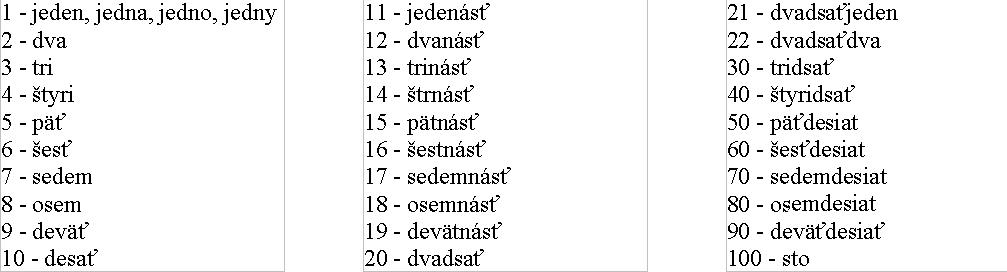 Text:V hádzanárskej hale sú dve bránky. Prichádzajú dve ženské hádzanárske družstvá. V každom družstve je jedna brankárka a šesť hráčok. Na každej polovici je jeden rozhodca. Na zápas prišlo sto divákov. Na vstupnom zaplatili tisíc eur. V zápase zvíťazili domáce hráčky. Strelili devätnásť gólov. Ich súperky dali len sedemnásť gólov. Zápas sa teda skončil 19:17. 1. Prečítaj si text a podčiarkni si v ňom číslovky, ktoré sú napísané slovom.2. Napíš odpoveď a základné číslovky napíš slovom.Koľko žiakov chodí do vašej triedy?...................................................................................................................................................................Koľko lavíc je vo vašej triede?...................................................................................................................................................................Koľko máš rokov?...................................................................................................................................................................Koľko hráčov tvorí futbalové družstvo?...................................................................................................................................................................3. Napíš slovom tieto základné číslovky.    3, 4,  8, 9, 11, 15, 20, 100, 1000............................................................................................................................................................................................................................................................................................................................................................................................................................................................................................................................................................................................................................................................................4. Prepíš vety a doplň slovom počet osôb.V triede je 12 žiakov. .................................................................................................................................V autobuse cestuje 30 ľudí. ......................................................................................................................Stôl má 4 nohy. .........................................................................................................................................V kapse mám 80 eur. ................................................................................................................................